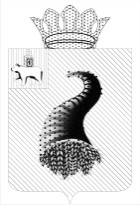 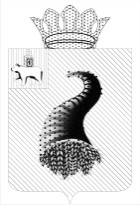 617470, Пермский край, г. Кунгур,  ул. Советская, 22  тел./факс 8-34-271-2-46-65  ИНН / КПП  5917594717 / 591701001 ОГРН 1065917021060                                                              ЗАКЛЮЧЕНИЕпо результатам внешней проверки отчёта об исполнении бюджета Калининского сельского поселения за 2016 год, предоставленного в форме проекта решения  Совета депутатов Калининского сельского поселения Кунгурского муниципального района  «Об утверждении отчета об исполнении бюджета Калининского сельского поселения  за  2016 год»                                               21  марта 2017                                                                                        		№ 4-спЗаключение Контрольно-счетной палаты муниципального образования «Кунгурский муниципальный район» (далее – КСП) на годовой отчет об исполнении бюджета Калининского сельского поселения с учетом данных внешней проверки годовой бюджетной отчетности главных администраторов бюджетных средств подготовлено в соответствии с требованиями статей 157, 264.4 Бюджетного кодекса Российской Федерации (далее - БК РФ),  п.3 ч.2 статьи 9 Федерального закона от 07.02.2011 № 6-ФЗ «Об общих принципах организации и деятельности контрольно-счетных органов субъектов Российской Федерации и муниципальных образований»,  статьи Положением о бюджетном процессе в Калининском сельском поселении, утвержденным решением Совета депутатов от 09.03.2011 № 8, (далее – Положение о бюджетном процессе) и на основании Соглашения о передаче части полномочий по решению вопросов местного значения.Цель проведения внешней проверки:-  установление законности, полноты и достоверности представленных в составе отчета об исполнении бюджета документов и материалов;- установление соответствия фактического исполнения бюджета его плановым назначениям, установленным решениями Совета депутатов сельского поселения;-  установление полноты бюджетной отчетности главных распорядителей бюджетных средств, главных администраторов доходов бюджета, главных администраторов источников финансирования дефицита бюджета (далее - главные администраторы бюджетных средств), её соответствия требованиям Инструкции о порядке составления и предоставления годовой, квартальной и месячной отчетности об исполнении бюджетов бюджетной системы Российской Федерации, утвержденной приказом Минфина РФ от 28.12.2010 № 191н (далее – Инструкция 191н);-  оценка достоверности показателей бюджетной отчетности главных администраторов бюджетных средств.Годовой отчет об исполнении бюджета Калининского сельского поселения за  2016 год поступил в КСП 10.03.2017 с соблюдением установленного срока. Документы и материалы к отчету представлены в полном объеме. Состав документов и материалов соответствует требованиям статьи 264.6 БК РФ.Общая оценка исполнения бюджета Калининского сельского поселения   за 2016 годБюджет Калининского сельского поселения на 2016 год утверждён Советом депутатов (решение от 28.12.2015 № 138) по расходам в сумме 11 783,9 тыс.руб., исходя из прогнозируемого объема доходов 11 783,9  тыс.руб.В течение 2016 года Советом депутатов в бюджет сельского поселения были внесены двенадцатью решениями изменения и дополнения. Бюджет сельского поселения в редакции решения Совета депутатов от 30.12.2016 № 206 «О внесении изменений в бюджет Калининского сельского  поселения на 2016 год и плановый период 2017-2018 годы» утвержден по расходам в объеме 15 179,7 тыс.руб., исходя из прогнозируемого объема доходов 13 758,6  тыс.руб., с плановым дефицитом 1 421,1 тыс.руб. Уточненные бюджетные назначения по доходам, расходам, источникам финансирования дефицита бюджета  соответствуют  отчету об исполнении бюджета ф.0503127.Данные об исполнении бюджета приведены в таблице:  Таблица 1(тыс.руб.)Как видно из таблицы, увеличение доходов бюджета за 2016 год по сравнению с первоначально утвержденным значением составило 1 974,7 тыс.руб. Расходная часть бюджета в течение года была увеличена на 3 395,8 тыс.руб.Объемы бюджетных ассигнований, предусмотренные решением Совета депутатов от 30.12.2016 № 206 «О внесении изменений в бюджет Калининского сельского  поселения на 2016 год и плановый период 2017-2018 годы»  соответствуют объему бюджетных ассигнований, предусмотренных уточненной бюджетной росписью. 2. Анализ исполнения доходной части  бюджета Калининского сельского поселенияВ 2016 году в бюджет сельского поселения поступило  13 430,0 тыс.руб., что составляет 98% к уточненным бюджетным назначениям:Таблица 2 (тыс.руб.)Не выполнение бюджетных назначений по доходам в 2016 году в общей сумме 328,6 тыс.руб. сложилось по группе «Налоговые и неналоговые доходы», в том числе: - налоговые доходы поступили в сумме 6 088,6 тыс.руб. или ниже плановых назначений на 6%;- неналоговые доходы поступили в сумме 244,0 тыс.руб., что выше утвержденных назначений на 33%.Безвозмездные поступления из бюджетов других уровней  7 097,4 тыс. руб. (план выполнен на 100%). Данные по исполнению доходной части бюджета за 2016 год в сравнении с 2015 годом представлены в таблице:Таблица 3 (тыс.руб.)Структура доходной части не изменилась, наибольший удельный вес в отчетном году занимают безвозмездные поступления – 53%.  По отношению к 2015 году доходная часть бюджета сельского поселения уменьшилась  на 10 295,6 тыс. руб., в том числе:- по группе «Налоговые и неналоговые доходы»  увеличение налоговых доходов  на  1 248,2 тыс.руб. (за счет увеличения поступления всех налоговых доходов, за исключением госпошлины)  и  сокращение неналоговых доходов на 431,4 тыс.руб. (за счет отсутствия прочих доходов от компенсации затрат бюджетов поселений);- за счет сокращения объема  безвозмездных поступлений  на 11 112,4   тыс.руб. в связи с выделением в 2016 году в меньшем объеме дотаций, иных межбюджетных трансфертов, а также отсутствие субсидий.В структуре группы «Налоговые и неналоговые доходы» удельный вес налоговых платежей составил 96%,  неналоговых - 4%. В 2016 году налоговые доходы поступили ниже утвержденных бюджетных назначений на 388,9 тыс.руб. (на 6%) и составили 6 088,6 тыс.руб. Данные по исполнению утвержденных бюджетных назначений по налоговым доходам в 2016 году приведены в таблице:Таблица 4 (тыс.руб.)Значительное неисполнение  плановых назначений сложилось по  земельному налогу – в сумме 511,4 тыс.руб. или на 28% в связи ростом задолженности по налогу с организаций, обладающих земельным участком, расположенным в границах сельских  поселений.Основную часть в налоговых доходах бюджета поселения  в 2016 году занимал налог  на доходы физических лиц – 39%. На поступления земельного налога  приходится 22%, акцизов – 19%,  транспортного налога – 13%.По состоянию на 01.01.2017 общая сумма задолженности по налогам и сборам в бюджет, по данным Межрайонной инспекции федеральной налоговой службы № 5 по Пермскому краю  - 1 797,0 тыс.руб., сумма возросла на 647,0 тыс.руб. или на 56% по отношению к началу года. Наибольший удельный вес в сумме недоимки занимает транспортный налог - 37% от общей суммы задолженности по налоговым платежам.По отношению к бюджетным назначениям неналоговые поступления в 2016 году составили 133% или 244,0 тыс.руб.Основные показатели, характеризующие исполнение бюджета по неналоговым доходам в 2016 году, приведены в таблице:Таблица 5 (тыс.руб.)Как видно из таблицы, в структуре неналоговых доходов основную долю занимает статья «Доходы, поступающие в порядке возмещения расходов, понесенных в связи с эксплуатацией имущества сельских поселений» - 43%. Превышение объема поступления неналоговых доходов в 2016 году относительно утвержденных бюджетных назначений объясняется тем, что поступили незапланированные доходы от продажи земельных участков, находящихся в собственности поселения в сумме 60,3 тыс.руб. Объем поступивших в 2016 году в бюджет сельского поселения безвозмездных средств составил 7 097,4 тыс.руб., что соответствует объему утвержденных бюджетных назначений.Данные о безвозмездных поступлениях приведены в таблице:Таблица 6  (тыс.руб.)Безвозмездные поступления в виде дотаций, субвенций и иных межбюджетных трансфертов поступили в бюджет поселения в сумме 6 680,1  тыс. руб. В структуре безвозмездных поступлений от других бюджетов бюджетной системы РФ основную долю (75%) составляют дотации.По подгруппе «Прочие безвозмездные поступления» поступили средства в сумме 417,3  тыс.руб.  от ООО «Ранний рассвет» для обеспечения участия в жилищных программах.3. Анализ исполнения расходной части  бюджета  сельского поселенияПри утверждении бюджета на 2016  год на расходы предполагалось направить  11 783,9 тыс.руб. Уточненной бюджетной росписью утверждены расходы в сумме 15 179,7 тыс.руб. Таблица 7 (тыс.руб.)По сравнению с первоначально утвержденным бюджетом произошло увеличение расходной части 2016 года на 3 395,8 тыс. руб. или на 29%. Наиболее  значительно расходы бюджета сельского поселения увеличились по следующим разделам:- 0500 «Жилищно-коммунальное хозяйство»  в 2,4 раза;- 1000 «Социальная политика» в 4,4 раза.По сравнению с 2015 годом расходы сократились на 11 131,9 тыс.руб. или на 43%. Исполнение расходов по функциональной структуре за последние два года представлено в таблице:Таблица 8 (тыс.руб.)Как видно из таблицы, в 2016 году структура расходов бюджета поселения за последний год  несколько изменилась. В 2016 году наибольший удельный вес занимают на расходы в области  культуры, кинематографии – 30%,  на общегосударственные вопросы  приходится   – 29%, жилищно-коммунальное хозяйство – 23%. Расходы по разделу 0500 «Жилищно-коммунальное хозяйство» сократились  в 3,5 раза или на 8 476,4 тыс.руб. в связи со строительством в предшествующем году отчетному водопроводных и газовых сетей.По сравнению с 2015 годом объем расходов по разделу 0800 «Культура, кинематография» уменьшился в 1,5 раза или на 2 356,5 тыс.руб. в связи с тем, что в предыдущем году были запланированы средства на газификацию библиотеки и приобретение автомобиля.Сравнительный анализ плановых назначений и фактического исполнения бюджета в разрезе разделов функциональной структуры расходов приведен в таблице:Таблица 9 (тыс.руб.)Имеется остаток ассигнований по шести разделам классификации расходов из девяти.  При этом уровень исполнения бюджетных ассигнований  по таким разделам, как:  «Жилищно-коммунальное хозяйство», «Социальная политика»  и «Физическая культура и спорт» в 2016 году оказался ниже среднего процента исполнения расходов  в целом. Бюджетные ассигнования по разделу 0500 «Жилищно-коммунальное хозяйство» исполнены на 93%, в том числе по подразделу 0502 образовалась экономия в результате проведения процедур по закупке, по подразделу 0503 неполному освоению средств послужило необеспечение расходов доходными источниками.Ниже среднего уровня исполнения,  выделенные бюджетные ассигнования освоены  по разделу 10 «Социальная политика» – на 93%, не востребованы средства на предоставление мер социальной поддержки отдельным категориям граждан, работающим в муниципальных учреждениях и проживающих в сельской местности и поселках городского типа (рабочих поселках), по оплате жилого помещения и коммунальных услуг в сумме 53,3 тыс.руб.По разделу 01 «Общегосударственные вопросы» бюджетные ассигнования предусмотрены в общей сумме 4 272,9 тыс.руб., освоены в сумме  4 214,9 тыс.руб. или на 99%. Общее неисполнение бюджетных назначений по данному разделу не значительно, 58,0 тыс.руб.Резервный фонд администрации сельского поселения  утвержден в объеме 10,0 тыс. руб.  В течение года средства не использованы   в связи с отсутствием потребности.На мероприятия по мобилизационной и вневойсковой подготовке (раздел 02 «Национальная оборона») в 2016 году было запланировано 186,2 тыс.руб., средства использованы в полном объеме.По разделу 03 «Национальная безопасность и правоохранительная деятельность» бюджетные ассигнования предусмотрены в общей сумме  318,8 тыс.руб., исполнены на 100% - проведены мероприятия по пожарной безопасности. По разделу 04 «Национальная экономика» за 2016 год направлено на расходы 1 449,2 тыс.руб. или 94% от плановых назначений (1 538,7 тыс.руб.)  Основная доля средств по данному разделу использована на дорожное хозяйство из дорожного фонда – 1 404,8  тыс.руб. Остаток средств в сумме  89,5 тыс.руб. в связи с отсутствием потребности.В рамках дорожного фонда сельского поселения были предусмотрены следующие расходы:Таблица 10 (тыс.руб.)По подразделу 0409 «Дорожное хозяйство (дорожные фонды)» в рамках муниципальной программы Кунгурского муниципального района «Развитие жилищно-коммунального хозяйства, дорожной и уличной сети Кунгурского муниципального района»  планировалось направить на ремонт дороги и ограждения пешеходного перехода по автомобильному мосту 174,0 тыс.руб.,  исполнение составило 172,3 тыс.руб. или 99%.   Расходы по разделу 05 «Жилищно-коммунальное хозяйство» предусмотрены в общей сумме 3 574,3 тыс.руб., исполнены в сумме 3 314,6 тыс.руб. или на 93%. Финансирование расходов осуществлялось по трем подразделам. Расходы в сфере жилищного хозяйства фактически исполнены в сумме 26,1 тыс.руб. или на 100%, приобретены и установлены пожарные извещатели (в рамках муниципальной программы «Общественная безопасность на территории Кунгурского муниципального района»),  перечислены взносы на капитальный ремонт общего имущества в многоквартирных домах, проводилась техническая инвентаризация домов и обследование дымоходов. Фактическое исполнение расходов по подразделу 0502 «Коммунальное хозяйство» составило 1 948,4 тыс.руб. или 97% (мероприятия в области коммунального хозяйства, расходы по уплате налогов по объектам коммунального хозяйства, а также ремонт сетей водоснабжения в рамках муниципальной программы Кунгурского муниципального района «Развитие жилищно-коммунального хозяйства, дорожной и уличной сети Кунгурского муниципального района»). При плановых назначениях в сумме 1 534,1 тыс.руб.  фактическое исполнение на благоустройство составило 1 340,1 тыс.руб. или 87%. По разделу 07 «Образование» фактическое исполнение составило 11,0 тыс.руб., что соответствует плановым назначениям, получены и направлены на расходы  иные межбюджетные трансферты из бюджета Кунгурского муниципального района в рамках муниципальной программы Кунгурского муниципального района «Молодежная политика Кунгурского муниципального района».В 2016 году по разделу 08 «Культура и кинематография» предусмотрены бюджетные назначения в сумме 4 479,3 тыс.руб., исполнены на 100%. В соответствии со статьей 69.1 БК РФ в сфере культуры субсидия на выполнение муниципального задания в сумме  4 429,3 тыс.руб.  в 2016 году предоставлена одному бюджетному учреждению – МБУК «Калининский  Центр досуга». По данному  подразделу отражено предоставление субсидий  на иные цели  МБУК «Калининский  Центр досуга»  в сумме 50,0 тыс.руб. (по результатам конкурса социальных и культурных проектов Кунгурского муниципального района)  - проект «Историческая точка отсчета-3».В 2016  году расходы по  разделу 10 «Социальная политика» утверждены в сумме 758,5 тыс.руб., исполнены в сумме 705,2 тыс.руб. или на 93%. По подразделу 1001 «Пенсионное обеспечение» предусмотрены средства на выплату пенсии за выслугу лет лицам, замещающим муниципальные должности муниципального образования, муниципальным служащим в сумме 62,0 тыс.руб., исполнены в на 100%. По подразделу 1003 «Социальное обеспечение населения» предусмотрены средства на сумму 696,5 тыс.руб., исполнены  в сумме 643,2 тыс.руб. или на 92%, в том числе: - на предоставление мер социальной поддержки отдельным категориям граждан, работающим в муниципальных учреждениях и проживающих в сельской местности и поселках городского типа (рабочих поселках), по оплате жилого помещения и коммунальных услуг – 170,2 тыс.руб.;- на программу по улучшению жилищных условий граждан – 473,0 тыс.руб.По данному подразделу остались неиспользованными 53,3 тыс.руб. в связи с отсутствием потребности.На 2016 год расходы бюджета по разделу 11 «Физическая культура и спорт» предусмотрены в сумме 40,0 тыс.руб., исполнены в сумме 35,1 тыс.руб. или на 88%. 4. Источники финансирования дефицита бюджетаВ течение 2016 года при исполнении бюджета поселения просматривалась  тенденция опережающего роста поступлений доходов над исполнением расходов  во втором и четвертом  кварталах, данные приведены в таблице: Таблица 11 (тыс.руб.)Решением от 28.12.2015 № 138 бюджет сельского поселения на 2016 год сформирован бездефицитным.  По итогам 2016 года  бюджет исполнен с дефицитом в сумме  1 284,2  тыс.руб.  Источником финансирования дефицита бюджета сельского поселения  является изменение остатков средств на счетах по учету средств бюджета.5. Муниципальный долг и расходы на его обслуживание Муниципальный долг на 01.01.2016 и на 01.01.2017  отсутствует.Решением о бюджете сельского поселения на 2016 год предоставление муниципальных гарантий не планировалось. 6. Внешняя  проверка бюджетной отчетности главного администратора бюджетных средств -  администрации Калининского сельского поселенияСостав и формы бюджетной отчётности, представленные на проверку, в основном соответствуют составу и формам отчётов, утверждённым пунктом 11 Инструкции о порядке составления и представления годовой, квартальной и месячной отчётности об исполнении бюджетов бюджетной системы Российской Федерации, утверждённой приказом Министерства финансов Российской Федерации от 28.12.2010 № 191н (далее – Инструкция № 191н).В соответствии  пунктом 6 Инструкции № 191н бюджетная отчетность подписана главой сельского поселения А.Н.Пигасовым  и  главным специалистом  по учету и отчетности В.Н.Панковой. Однако не всех формах бюджетной отчетности, содержащих плановые и аналитические показатели, имеется подпись руководителя финансово-экономической службы  (форма 0503127 «Отчёт об исполнении бюджета главного распорядителя, распорядителя, получателя бюджетных средств, главного администратора, администратора источников финансирования дефицита бюджета, главного администратора, администратора доходов бюджета», форма 0503128 «Отчет о принятых бюджетных обязательствах»).Бюджетная отчётность администрации Калининского сельского поселения за 2016 финансовый год составлена на основе данных: Главной книги и других регистров бюджетного учёта, установленных законодательством Российской  Федерации для получателей бюджетных средств, главного администратора доходов бюджета.В соответствии с пунктом 9 Инструкции № 191н бюджетная отчетность составлена нарастающим итогом с начала года в рублях с точностью до второго десятичного знака после запятой, за исключением формы 0503164 «Сведения об исполнении бюджета».В отчётном периоде администрация  Калининского сельского поселения  не осуществляла предпринимательскую и иную приносящую доход деятельность.Анализ формы 0503130 «Баланс главного распорядителя, распорядителя, получателя бюджетных средств, главного администратора, администратора источников финансирования дефицита бюджета, главного администратора, администратора доходов бюджета» (далее – Баланс)  на 01.01.2017 показывает, что остатки по счетам корректно перенесено из предыдущего периода и не содержат отклонений, что согласуется с данными форм 0503173 «Сведения об изменении остатков валюты баланса» по бюджетной деятельности. Остатки на конец предыдущего отчетного финансового года и на начало отчетного финансового года не изменились, расхождений нет. Нефинансовые активы (раздел 1 Баланса)  на 01.01.2017 составили 17 643 900,69 руб. по бюджетной деятельности. Балансовая стоимость основных средств составила 3 219 083,25 руб., в том числе амортизация 3 109 401,22 руб. Непроизведенные активы (земельные участки) – 3 288 313,04 руб. Стоимость материальных запасов – 11 782,17 руб. Нефинансовые активы имущества казны составили 31 737 026,16 руб., в том числе амортизация имущества, составляющего казну – 17 502 902,71 руб. Проверка показала, что данные Баланса по указанным счетам соответствуют данным формы 0503168 «Сведения о движении нефинансовых активов», составленным по бюджетной деятельности.  Финансовые    активы    (раздел   2   Баланса)   на   01.01.2017    составили     11 658 187,18 руб.  по бюджетной деятельности. По данным Баланса по счёту 020100000 «Денежные средства учреждения» установлено отсутствие остатка на последнюю дату отчётного финансового года на счетах в органе казначейства, на счетах в кредитной организации, в кассе Учреждения, что подтверждено формой 0503178 «Сведения об остатках денежных средств на счетах получателя бюджетных средств».  Остаток по счету 020400000 «Финансовые вложения» по данным Баланса на конец 2016 года  - 8 253 080,81 руб., подтверждает форма 0503171 «Сведения о финансовых вложениях получателя бюджетных средств, администратора источников финансирования дефицита бюджета». Сопоставление данных Баланса на 01.01.2017  по счетам  020500000 «Расчёты по доходам», 020600000 «Расчеты по выданным авансам» с итоговыми данными формы 0503169 «Сведения по дебиторской и кредиторской задолженности» (дебиторская задолженность) по бюджетной деятельности расхождений не выявило. Просроченная задолженность отсутствует. Остаток по обязательствам (раздел 3 Баланса) на конец 2016 года – 558 439,98  руб. При сопоставлении данных Баланса по счету  020500000 «Расчеты по доходам» на конец отчётного периода с итоговыми данными формы 0503169 «Сведения по дебиторской и кредиторской задолженности» (кредиторская задолженность)  на 01.01.2017  расхождений не выявлено. Просроченная задолженность отсутствует.Анализ отчёта  администрации Калининского сельского поселения по форме 0503127 «Отчёт об исполнении бюджета главного распорядителя, распорядителя, получателя бюджетных средств, главного администратора, администратора источников финансирования дефицита бюджета, главного администратора, администратора доходов бюджета», как главного распорядителя бюджетных средств, показал, что доходы бюджета составили 13 429 993,41 руб. или 98% от утверждённых бюджетных назначений, недополучено 328 583,65 руб.  Согласно данным  формы 0503127, утвержденные бюджетные назначения по расходам на 2016 год по сельскому поселению составили 15 179 668,41 руб., исполнение 14 714 218,43 руб. или 97%, неисполненные назначения составили 465 449,98 руб. Это  соответствует бюджетной росписи по данному главному распорядителю бюджетных средств, а также данным  форм  0503162 и 0503164. В  форме 0503164 «Сведения об исполнении бюджета» в группе граф «Причины отклонений от планового процента исполнения» не отражены:- в графе 8 код причины отклонений по доходам, расходам  и источникам финансирования дефицита бюджета (графа 6), от доведенного финансовым органом и (или) пользователем бюджетной отчетности планового процента исполнения на отчетную дату;- в графе 9  пояснения причин отклонений.Показатели  графы 3 формы 0503163 «Сведения об изменениях бюджетной росписи главного распорядителя бюджетных средств» не соответствуют объемам бюджетных назначений, утвержденных бюджетной росписью главного распорядителя бюджетных средств на отчетный финансовый год с учетом внесенных в нее изменений.Показатели граф  4, 5 и 10 формы 0503128 «Отчет о принятых бюджетных обязательствах» соответствуют показателям граф 4, 5 и 9 формы 0503127.Анализ форм и таблиц в составе «Пояснительной записки» показал, что содержащиеся в них данные соответствуют данным Баланса, формы 0503127. В составе в составе «Пояснительной записки» не предоставлены:-  Таблица  № 3 «Сведения об исполнении текстовых статей закона (решения) о бюджете»;- форма 0503166 «Сведения об исполнении мероприятий в рамках целевых программах»:- форма 0503167 «Сведения о целевых иностранных кредитах»;-  форма 0503296 «Сведения об исполнении судебных решений по денежным обязательствам бюджета».Кроме этого, в раздел 5 «Прочие вопросы деятельности субъекта бюджетной отчетности» «Пояснительной записки» формы 0503160 включена информация о том, что в форме 0503176 числовые значения отсутствуют. В соответствии с Приказом Минфина России от 31.12.2015 № 229н «О внесении изменений в приказ Министерства финансов Российской Федерации от 28 декабря 2010 г. № 191н «Об утверждении Инструкции о порядке составления и представления годовой, квартальной и месячной отчетности об исполнении бюджетов бюджетной системы Российской Федерации» данная форма исключены из состава отчетности.7. Заключительная  частьГодовой отчет об исполнении бюджета Калининского сельского поселения  за 2016 год представлен администрацией в Контрольно-счетную палату с соблюдением установленного срока.8. ВыводыВ результате проведенной внешней проверки годового отчета об исполнении бюджета сельского поселения за 2016 год установлено, уточненные бюджетные назначения по доходам,  расходам, источникам финансирования дефицита бюджета соответствуют  отчету об исполнении бюджета ф.0503127.Доходная часть по налоговым и неналоговым доходам за отчетный  год выполнена на 95% к уточненному плану.  В структуре фактически поступивших доходов наибольший удельный вес  приходится на безвозмездные поступления - 53%, налоговые и неналоговые доходы составляют 47%.По состоянию на 01.01.2017 общая сумма задолженности по налогам и сборам в бюджет, по данным Межрайонной инспекции федеральной налоговой службы № 5 по Пермскому краю  - 1 797,0 тыс.руб., сумма возросла на 647,0 тыс.руб. или на 56% по отношению к началу года. Наибольший удельный вес в сумме недоимки занимает транспортный налог - 37% от общей суммы задолженности по налоговым платежам.Расходная часть бюджета сельского поселения за  2016 год  выполнена на 97%  (уточненный  план 15 179,7 тыс.руб., исполнено – 14 714,2 тыс. руб.). В сравнении с предыдущим годом, в отчетном  структура расходов бюджета поселения несколько изменилась.  В 2016 году наибольший удельный вес занимают на расходы в области  культуры, кинематографии – 30%.Имеется остаток ассигнований по шести разделам классификации расходов из девяти.  При этом уровень исполнения бюджетных ассигнований  по таким разделам, как:  «Жилищно-коммунальное хозяйство», «Социальная политика»  и «Физическая культура и спорт» в 2016 году оказался ниже среднего процента исполнения расходов  в целом. Бюджетные ассигнования по разделу 0500 «Жилищно-коммунальное хозяйство» исполнены на 93%, в том числе по подразделу 0502 образовалась экономия в результате проведения процедур по закупке, по подразделу 0503 неполному освоению средств послужило необеспечение расходов доходными источниками.Ниже среднего уровня исполнения,  выделенные бюджетные ассигнования освоены  по разделу 10 «Социальная политика» – на 93%, не востребованы средства на предоставление мер социальной поддержки отдельным категориям граждан, работающим в муниципальных учреждениях и проживающих в сельской местности и поселках городского типа (рабочих поселках), по оплате жилого помещения и коммунальных услуг в сумме 53,3 тыс.руб.По итогам 2016 года  бюджет исполнен с дефицитом в сумме  1 284,2  тыс.руб.  Источником финансирования дефицита бюджета сельского поселения  является изменение остатков средств на счетах по учету средств бюджета.По результатам проверки бюджетной отчетности главного администратора бюджетных средств установлено, что она составлена с недостатками, не оказавшими существенного влияния на достоверность данных годового отчета об исполнении бюджета поселения за 2016 год.Контрольно-счетная палата Кунгурского  муниципального района считает, что Проект решения может быть рассмотрен Советом депутатов сельского поселения  и принят в установленном порядке.Председатель КСП МО«Кунгурский  муниципальный район»			               	П.В.Козлова           КОНТРОЛЬНО-СЧЕТНАЯ ПАЛАТА МУНИЦИПАЛЬНОГО ОБРАЗОВАНИЯ  «КУНГУРСКИЙ МУНИЦИПАЛЬНЫЙ  РАЙОН»НаименованиеПервоначальный бюджет (Решение Совета депутатов от 28.12.2015 № 138)Уточненный план (Решение Совета депутатов от 30.12.2016 № 206)Откло-нениеИсполнено за 2016 годИсполнено за 2016 годИсполнено за 2016 годНаименованиеПервоначальный бюджет (Решение Совета депутатов от 28.12.2015 № 138)Уточненный план (Решение Совета депутатов от 30.12.2016 № 206)Откло-нениеСуммав % кв % кНаименованиеПервоначальный бюджет (Решение Совета депутатов от 28.12.2015 № 138)Уточненный план (Решение Совета депутатов от 30.12.2016 № 206)Откло-нениеСуммаУтвержден-ному бюджетуУточнен-ному плануДоходы11 783,913 758,61 974,713 430,011498Расходы11 783,915 179,73 395,814 714,212597Дефицит -, профицит +0-1 421,1-1 284,2Группа доходовБюджетОтчетДоляОтклонение% выполненияДоходы налоговые и неналоговые 6 661,26 332,647-328,695Налоговые доходы6 477,56 088,696-388,994Неналоговые доходы183,7244,0460,3133Безвозмездные поступления7 097,47 097,4530,0100Всего доходов13 758,613 430,0100-328,698Группа доходовОтчет 2015Структура доходов 2015 Отчет 2016Структура доходов 2016 Откло-нениеТемп роста/сниженияНалоговые и неналоговые доходы5515,8236332,647816,815Налоговые доходы4840,4886088,6961248,226Неналоговые доходы675,412244,04-431,4-64Безвозмездные поступления18209,8777097,453-11112,4-61Всего доходов23725,610013430,0100-10295,6-43Группа доходовБюджетОтчетДоляОтклонение% выполненияНалоговые доходы6 477,56 088,6100-388,994НДФЛ2 285,92 380,53994,6104Акцизы 1 132,71 181,11948,4104ЕСХН196,8197,030,2100Налог на имущество219,3212,73-6,697Транспортный налог777,9763,813-14,198Земельный налог1 823,81 312,422-511,472Госпошлина41,141,110,0100Группа доходовБюджетОтчетДоляОтклонение% выполненияНеналоговые доходы183,7244,010060,3133Доходы от сдачи в аренду имущества72,872,8300,0100Доходы от продажи земельных участков, находящихся в собственности поселения60,32560,3Прочие поступления от использования имущества6,56,530,0100Доходы, поступающие в порядке возмещения расходов, понесенных в связи с эксплуатацией имущества сельских поселений104,4104,4430,0100Статьи доходовБюджетОтчетДоляОтклонение% выполненияБезвозмездные поступления, всего7 097,47 097,41000,0100Безвозмездные поступления от других бюджетов бюджетной системы РФ6 680,16 680,1940,0100Дотации бюджетам муниципальных образований4 995,94 995,9750,0100Субвенции бюджетам муниципальных образований410,9410,960,0100Иные межбюджетные трансферты1 273,31 273,3190,0100Прочие безвозмездные поступления417,3417,360,0100НаименованиеПервоначальный бюджет Уточненный планОтклонение % роста/снижения0100Общегосударственные вопросы4 003,104 272,9269,870200Национальная оборона185,6186,20,600300Национальная безопасность и правоохранительная деятельность50,0318,8268,85380400Национальная экономика1 132,701 538,7406,0360500Жилищно-коммунальное хозяйство1 511,63 574,32 062,71360700Образование11,011,00800Культура, кинематография4 699,304 479,3-220,0- 51000Социальная политика171,6758,5586,93421100Физическая культура и спорт3040,010,033Всего расходов11 783,915 179,73 395,829НаименованиеОтчет 2015Структура  отчета 2015Отчет 2016Структура  отчета 2016Откло-нениеТемп роста/сниженияОбщегосударственные вопросы4 170,6164 214,92944,31Национальная оборона171,51186,2114,79Национальная безопасность и правоохранительная деятельность11,80318,72306,92601Национальная экономика1 265,251 449,210184,015Жилищно-коммунальное хозяйство11 791,0463 314,623-8 476,4-72Образование011,00 11,0Культура, кинематография6 835,8264 479,330-2 356,5-34Социальная политика1 545,26705,25-840,0-54Физическая культура и спорт55,0035,10-19,9-36Всего расходов25 846,110014 714,2100-11131,9-43НаименованиеБюджетОтчетДоля% испол-ненияОткло-нение0100Общегосударственные вопросы4 272,94 214,92999-58,00102Функционирование высшего должностного лица органа местного самоуправления645,2645,2151000,00103Функционирование представительных органов местного самоуправления103,889,5286-14,30104Функционирование органов исполнительной власти местных администраций3 325,83 301,67899-24,20111Резервные фонды10,00-10,00113Другие общегосударственные вопросы188,1178,6495-9,50200Национальная оборона186,2186,211000,00203Мобилизационная и вневойсковая подготовка186,2186,21001600,00300Национальная безопасность и правоохранительная деятельность318,8318,72100-0,10314Другие вопросы в области национальной безопасности и правоохранительной деятельности318,8318,7100 100-0,10400Национальная экономика1 538,71 449,21094-89,50406Водное хозяйство44,444,431000,00409Дорожное хозяйство (дорожные фонды)1 494,31 404,89794-89,50500Жилищно-коммунальное хозяйство3 574,33 314,62393-259,70501Жилищное хозяйство27,726,1194-1,60502Коммунальное хозяйство2 012,51 948,45997-64,10503Благоустройство1 534,11 340,14087-194,00700Образование11,011,001000,00707Молодежная политика и оздоровление детей11,011,01001000,00800Культура, кинематография4 479,34 479,3301000,00801Культура 4 479,34 479,31001000,01000Социальная политика758,5705,2593-53,31001Пенсионное обеспечение62,062,091000,01003Социальное обеспечение696,5643,29192-53,31100Физическая культура и спорт40,035,1088-4,91102Массовый спорт40,035,110088-4,9Всего расходов15 179,714 714,210097-465,5НаименованиеБюджетОтчетОтклонение% выполненияСодержание автомобильных дорог и искусственных сооружений на них1 069,9982,3-87,692Капитальный ремонт и ремонт автомобильных дорог  общего пользования424,4422,5-1,9100Всего расходов 1494,31404,8-89,594НаименованиеИсполнено за 2016 годИсполнено за 2016 годИсполнено за 2016 годИсполнено за 2016 годИсполнено за 2016 годНаименование1 квартал2 квартал3 квартал4 кварталИтого за годДоходы2 272,93 878,33 103,74 175,113 430,0Расходы2 970,32 613,55 143,73 986,714 714,2Дефицит «-» , профицит «+»-697,41 264,8-2 040,0188,4-1 284,2